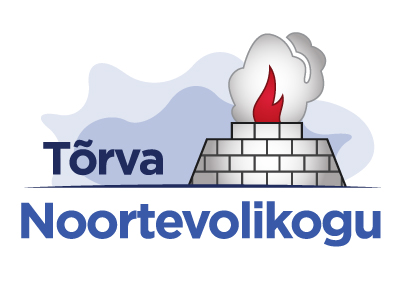 TÕRVA NOORTEVOLIKOGUISTUNGI PROTOKOLLTõrva Avatud Noortekeskuses, 22.augustil, 3. korrusel, Spordi tn 1Algus 12.0Lõpp 14.58Istungit juhatas  noortevolikogu esimees Triin Jaansalu, protokollis noortevolikogu liige Karl Kirt (12.05-12.15) ning sekretär Marietta Juurikas (12.15-14.58)Võtsid osa: Triin Jaansalu, Rannar Park, Karl Kirt, Edgar Metsar, Teve Rajamets, Sirli Pippar, Romet Piller, Ago Jaani, Beatrice Veske, Michell Luik, Kadriann KalameesPuudusid: Guido Kuum, Hardo Adamson, Salme OjapKülalised: Sandra ViljumsonPäevakord:Eelmise koosoleku protokolli kinnitamineEttekandja: Triin JaansaluTõrva Noortevolikogu auhinna jagamise korra kinnitamineEttekandja: Triin JaansaluNoorte alkoholi ja narkootikumide tarbimisest TõrvasEttekandjad: Sandra Viljumson ja Triin JaansaluVabatahtlike tööst TõrvasTõrva noorte tunnustamisestEttekandja: Triin JaansaluVaatame tuleva poolaasta tegevuskavasse planeeritud tegevusiTõrva Noortevolikogu 5. sünnipäeva tähistamisestEttekandja: Triin JaansaluAsutuse külastusestEttekandja: Romet PillerTõrva Noortekeskuse tutvustava video tegemineEttekandja: Sandra Viljumson Rühmatööd noorsootöö arengukava probleemide kaardistuse ja SWOT analüüsi kohtaEestvedaja: Margo MetsojaMuud küsimused ja ettepanekudTriin alustas koosolekut motivatsioonikõnega. Triin tutvustas päevakorda. Triin pani päevakorra hääletusele.OTSUS: Päevakorda toetati ühehäälselt.1.  Eelmise koosoleku protokolli kinnitamineTriin tutvustas eelmise koosoleku protokolli. Protokoll pandi hääletusele.OTSUS: Protokolli vastuvõtmist toetati ühehäälselt. 2. Tõrva Noortevolikogu auhinna jagamise korra kinnitamineTriin tutvustas auhinna jagamise korda ning esialgsest erinevaid muudatusi. Triin pani auhinna korra hääletusele.OTSUS: Auhinna kord võeti vastu ühehäälselt.3. Noorte alkoholi ja narkootikumide tarbimisest TõrvasSandra tutvustas muret. Tema poole pöördus sotsiaalabitöötaja Maarika. Teda täna kätte ei saanud. Pöördus abilinnapea poole, et noored probleemi arutaksid ja mõtleksid mingi idee välja.Karlil, Triinul ja Rannaril oli idee, et võiks järgmisel korral koosolekule kutsuda ka piirkonnapolitseinik Zemskovi.Toodi välja, et šokiteraapia mõjuks hästi (just noorematele õpilastele). Sandra tõi välja, et meie peaksimegi olema need, kes peaksid sekkuma. Selleks võiks olla poodides või avalikes kohtades plakatid. Pakuti ka välja, et plakat ei pruugi aidata. Võiks olla konverents, kuidas Tõrvat alkoholi ja narkovabamaks muuta. Tekib küsimus: kes sinna tuleksid?Samuti tuleks kõigepealt mõelda sellele, kuidas Tõrva linnas turvalisust suurendada. Paljudel noortel on kontrollimatuse tunne- keegi niikuinii ei tee ja ei ütle midagi. Karl tõi ka välja, et võiks toimuda ümarlaud politseinike, noorsootöötaja, volikogu liikme, õpilasesinduse liikme jt puudutavate isikutega. Mõeldi seda, et koolis võiks toimuda nö šokiteraapia päev. Pakuti, et Risto Põldsalu võiks tulla rääkima. Kokkuvõttes otsustasime, et Tõrva Gümnaasiumis võiks toimuda infopäev kunagi sügisel, nt oktoobris. Samuti ka aktsioon linnas. Kui Tõrva suudaks panna oma kondanikualgatuse politsei tööle, oleks meil Tõrva palju turvalisem ja probleemivabam.  OTSUS: Triin vastutab edaspidi Tõrva Gümnaasumi infopäeva eest. Sirli on nõus vastutama aktsiooni eest Tõrva linnas. Karl ja Ago on valmis Sirlit aitama.4. Vabatahtlike tööst TõrvasPiret Karu võttis Triinuga ühendust, ning olevat probleem, et kui kirjutatakse vabatahlike gruppi, siis 116-st inimesest keegi üleskutse(te)le ei vasta. Teve tõi välja, et võibolla seda ei jälgita nii palju. Sinna pidavat tulema väga palju igasugust muud informatsiooni. Ning üleüldse on FB-s info liikumine väga suur. Margo tõi välja selle, et kirjutada tuleks neile inimestele isiklikult kiri, kes on varem aitamas käinud. Samuti võiks olla list, kes ja kus on käinud ning mida teinud. Statistika. Triin tõi välja, et see on väga paljugi vabatahtlike koordinaatori teha. Ürituste korraldajate sõnul on probleem selles, et keegi vabatahtlikest ei võta korraldajatega ühendust, kuigi korraldajad ise on aktiivsed ja kaasavad vabatahtlikke. 5. Tõrva noorte tunnustamisestKarlil tekkis linnapea vastuvõtul küsimus, et millal ja kus linn tänab neid inimesi, kes on vabatahtlikud ja teevad ületunde selleks, et linnal oleks hea. Kus tänatakse/tunnustatakse noori? Toodi välja, et kui toimub ettevõtjate tunnustamine, võiks samal ajal toimuda ka kultuuriinimeste tunnustamine. Aga probleem on selles, et neid ettevõtjaid on juba nii palju, et isegi kõik ettevõtjad mitte ei mahu sinna üritusele ära. Triin näitas ka Piret Karu ja kooli poolt saadetud kirju, kus ja kuidas noori tunnustatakse. Nii Piret, Maido kui ka Ivar on teemast huvitatud ning soovivad ühise laua taga kokku saada. Võiks olla selline üritus, kus võetakse kokku aasta jooksul kõige meeldejäävamad üritused/sündmused. Ei pea olema väga pidulik üritus. Samuti pakkus Triin, et ka heade õpitulemustega õpilastele võiks maksta stipendiumit (Valga näide). Lõppdokumendi eest vastutab Rannar. Lõppdokumnedi tähtajaks lepiti kokku 20.september. Selleks ajaks tuleb teha kõik vajalikud dokumendid valmis. 6. Vaatame tuleva poolaasta tegevuskavasse planeeritud tegevusiVaatasime üle järgnevatele kuudele planeeritud tegevused. Selgus, et mõned üritused jäävad ära erinevatel põhjustel, mõned üritused asenduvad teistega. Romet tõi välja, et kui NV sünnipäeva pidada kammersaalis, tuleks kammersaal selleks ajaks ära broneerida. Triin rahustas Rometit ning lisas, et tegeleb sellega. 7. Tõrva Noortevolikogu 5. sünnipäeva tähistamisest Triin mõtles algselt, et sünnipäeva tähistamiseks võiks kirjutada projekti, kuid eelnevalt arutatud alkoholiteema ning selle jaoks kirjutatav projekt, on tähtsam.Triinul on mõttes korraldada kutsetega üritus kirik-kammersaalis. Sellele võiks eelneda koolitus/konverents, et inimeste mõttetööd arendada. Hiljem võiks olla suupisted ja joogid. Päeval oleks selline üritus, kuhu saaksid kõik linna inimesed meid kuulama tulla ja toimuksid arutelud ning õhtul a la kella 19 ajal toimuks pidulik kutsetega vastuvõtt, õnnitlemised, esinemised, noortevolikogu auhinna üleandmine. Oluline oleks päevasele üritusele eesmärk leida. Küsimus on selles, kas me tahame midagi otseselt ära teha või lihtsalt arutada. Pakuti ka välja, et võiks tõesti koos linnaisadega midagi kasulikku teha (lehtede riisumine, lume lükkamine, tänavate liivamine jne). Oldi selle poolt, et teha praktiliselt midagi koos linnaisadega. Seega, päeval teeme midagi head. Õhtul teeme toreda ürituse. Kuupäevaks jääb 28.november. Triin soovis, et moodustataks minimeeskond, kes seda üritust aitaksid eest vedada. OTSUS: Koos Triinuga on noortevolikogu sünnipäeva korraldustiimis Romet ja Teve. 8. Asutuse külastusestRomet leppis koos Scandinavian Furniture juhatajaga kokku, et septembris toimub külastus, ilmselt toimub see septembri lõpupoole. Enne on vaja teada saada kõigi tunniplaane. 9. Tõrva Noortekeskuse tutvustava video tegemineSandra tutvustas ideed teha noortekeskust tutvustav video. Tutvusime ka failiga, kuhu oli kirja pandud, mis osad peaksid videos kindlasti kajastuma. Sandra küsis noortevolikogu liikmetelt, kes oleksid nõus videos kaasa tegema ja aitama. Info tuleb jooksvalt ning video võiks saada tehtud septembrikuu jooksul. 10.  Rühmatööd noorsootöö arengukava probleemide kaardistuse ja SWOT analüüsi kohtaMargo rääkis, et järgmisel nädalal on arengukava koosolek. Margo näitas, kuidas on SWAT analüüsi teinud Rõngu valla noored. Jagasime endid kaheks rühmaks.Esimene rühm tõi plussideks välja, et meil on tore noortevolikogu, ilus noortekeskus, aktiivsed grupid, noori toetav linnapea, noortevolikogu saab teiste organisatsioonidega läbi, meil on pubi Juudas, meil on muusikutele huviringe, tehniliselt võimekas ja ilus kool, palju huviringe, kino saadi käima, tegus noortekeskus.Teine rühm tõi välja, et meil on ilus noortekas, ekstreemspordivõimalused, odav autokool, muusikakool, korras taristu, oma veebileht, head tuletõrjujad.Nõrkused- ebaviisakad ja yolokad noored, kehv bussiliiklus, rahulolematus noorsootöötaja suhtes, lihtne alkoholi ja tubaka kättesaadavus, öösel pole lahtiolevat söögikohta, ebaaktiivne kooli hoolekogu, pole nt maleringi kõik keskendunud muusikale), aeglane politseitöö, motiveerimissüsteemide puudumine, õpilaskodu puudumine, noortele mõeldud suvise töö puudumine.Kehv transpordivõialus, kesised ööbimisvõimalused, alamakstud kõrgharitud töötajad, spa puudumine, raudteejaam puudub, noortel pole linnas midagi teha.Võimalused- noortekeskuse rohkem sihtotstarbeline kasutamine, kooli sidumine Viljandi kultuuriakadeemiaga, Oleks võimalus kirjutada rohkem projekte, rohkem kaasata 18+ noori.Ohud- noorte lahkumine tulevikuperspektiivide tõttu, eakate osakaalu suurenemine, linnade lähedus.Noorte väljaränne, vana rahvastik, vanad õpetajad, identiteedi kadumine, voogav alkoholism linna peal, bussiliiklus väheneb veelgi, järelkasvu puudumine. 11. Muud küsimused ja ettepanekudKuna Matthias on kaitseväes, on tema asendusliikmeks Karl-Sander Soro. Triin sai kokku dokfilmi tegijatega. Saadeti meile vaatamiseks ja hindamiseks 3 filmi. Seega, võiksime teha filmiõhtu. Kinoõhtu võiks toimuda 27.augustil kell 19.00 kinomajas. Uue koosoleku ajaks lepiti kokku 20.september. Koosoleku juhatajaTriin JaansaluKoosoleku protokollijadKarl Kirt Marietta Juurikas